                          НОД в первой младшей группе.                                «Сенсорный светофор».  Задачи: познакомить детей со светофором; дать элементарное представление о работе светофора; продолжать закреплять основные цвета спектра и понятие – большой, маленький; учить детей аккуратно работать с кисточкой и клеем.   Материал: большой светофор, заготовки маленьких светофоров, клейстер, кисточки, салфетки.   Ход: Ребята посмотрите, какой красивый у нас большой светофор. А кто знает, для чего нужен светофор? – (ответы детей).Молодцы! Правильно, светофор это помощник на дороге. Он помогает пешеходам и водителям без аварий передвигаться по дороге.       Сам он синий светофор и красивый очень,       Разноцветные круги помогают нам в пути.       Красный цвет нас предупреждает об опасности,       Жёлтый цвет – будь готов,       А зелёный цвет движения, ты скорее двигайся вперёд.  Очень много дорог и конечно же нужно много светофоров. Давайте, ребята, сделаем нашему большому светофору друзей-помощников (маленьких светофоров).   Воспитатель предлагает детям сделать аппликацию «Светофор», во время работы дети закрепляют основные цвета спектра. Так же закрепляют понятия ( большой, маленький).    Аппликация выполняется детьми как самостоятельно, так и с помощью воспитателя.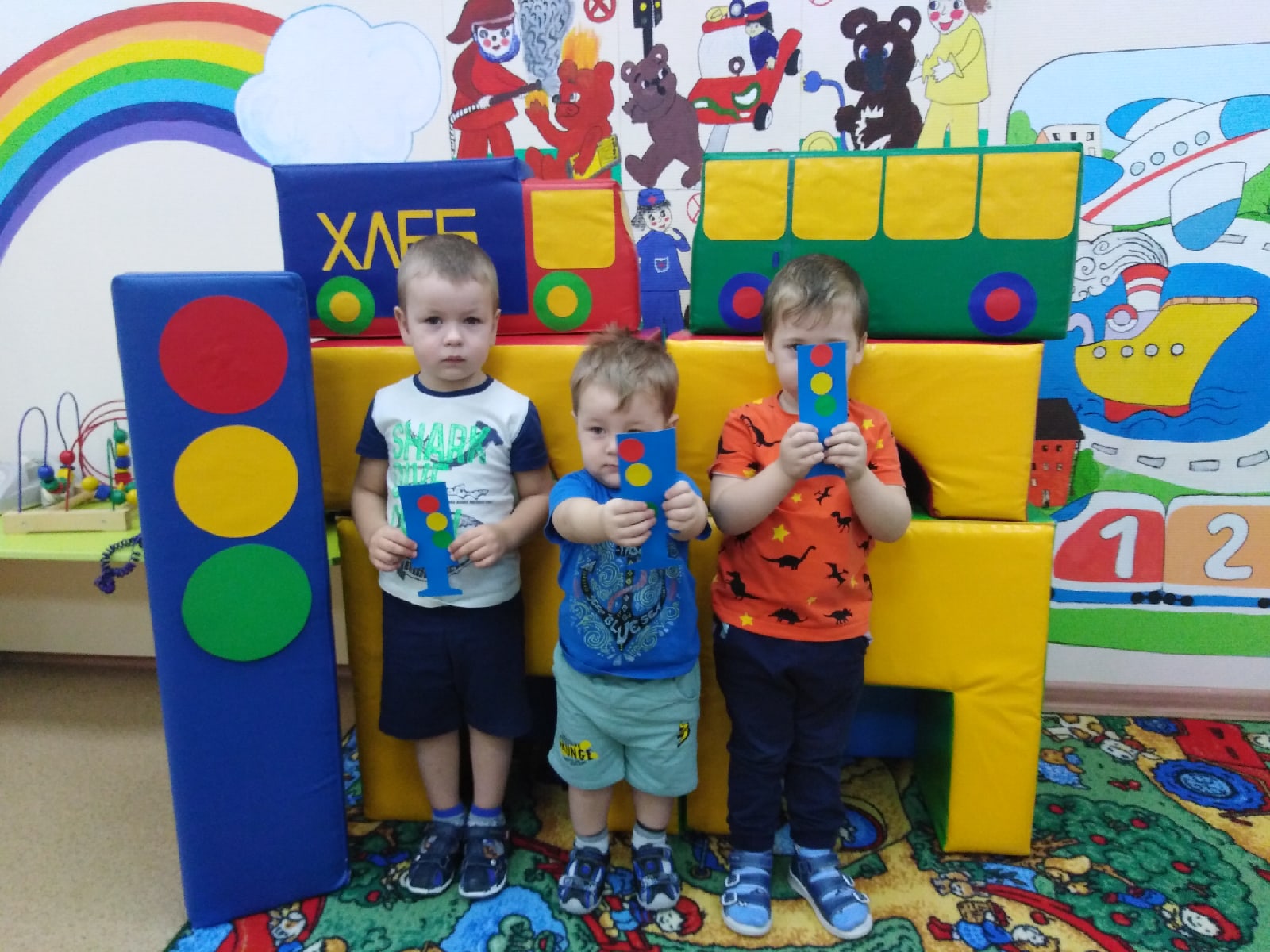 